Name/Logo der SchuleName/Logo der SchuleName/Logo der SchuleBetriebsanweisungFür das Arbeiten mitKochfeldernRaumverantwortlich Raumverantwortlich Raumverantwortlich Gefahren für Mensch und UmweltGefahren für Mensch und UmweltGefahren für Mensch und UmweltGefahren für Mensch und UmweltGefahren für Mensch und UmweltGefahren für Mensch und UmweltGefahren für Mensch und Umwelt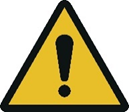 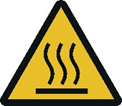 Es bestehen Gefährdungen durch:Heiße KochstellenÜberhitztes Öl und FettDie offene Gasflamme (Gasherd)Sprünge in der Glaskeramik (E- Herd)Es bestehen Gefährdungen durch:Heiße KochstellenÜberhitztes Öl und FettDie offene Gasflamme (Gasherd)Sprünge in der Glaskeramik (E- Herd)Es bestehen Gefährdungen durch:Heiße KochstellenÜberhitztes Öl und FettDie offene Gasflamme (Gasherd)Sprünge in der Glaskeramik (E- Herd)Es bestehen Gefährdungen durch:Heiße KochstellenÜberhitztes Öl und FettDie offene Gasflamme (Gasherd)Sprünge in der Glaskeramik (E- Herd)Es bestehen Gefährdungen durch:Heiße KochstellenÜberhitztes Öl und FettDie offene Gasflamme (Gasherd)Sprünge in der Glaskeramik (E- Herd)Schutzmaßnahmen und VerhaltensregelnSchutzmaßnahmen und VerhaltensregelnSchutzmaßnahmen und VerhaltensregelnSchutzmaßnahmen und VerhaltensregelnSchutzmaßnahmen und VerhaltensregelnSchutzmaßnahmen und VerhaltensregelnSchutzmaßnahmen und Verhaltensregeln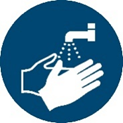 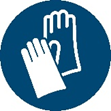 Vor erstmaliger Benutzung der Kochfelder ist die Gebrauchsanweisung des Herstellers zu lesenBeim Betrieb sind die Angaben des Herstellers zu beachtenDie Geräte dürfen nur an Elektroanlagen mit FI- Schutzeinrichtung betrieben werdenBei Arbeiten mit heißen Töpfen und Bratpfannen sind Topflappen oder geeignete Handschuhe zu benutzenDie Kochfelder nicht als Ablage benutzen. Abgelagerte Gegenstände, können bei unbeabsichtigtem Einschalten verschmoren oder Brände verursachen (E- und Gasherd!)Vorsicht bei der Zugabe von Wasser in Öl- und FettmischungenVor erstmaliger Benutzung der Kochfelder ist die Gebrauchsanweisung des Herstellers zu lesenBeim Betrieb sind die Angaben des Herstellers zu beachtenDie Geräte dürfen nur an Elektroanlagen mit FI- Schutzeinrichtung betrieben werdenBei Arbeiten mit heißen Töpfen und Bratpfannen sind Topflappen oder geeignete Handschuhe zu benutzenDie Kochfelder nicht als Ablage benutzen. Abgelagerte Gegenstände, können bei unbeabsichtigtem Einschalten verschmoren oder Brände verursachen (E- und Gasherd!)Vorsicht bei der Zugabe von Wasser in Öl- und FettmischungenVor erstmaliger Benutzung der Kochfelder ist die Gebrauchsanweisung des Herstellers zu lesenBeim Betrieb sind die Angaben des Herstellers zu beachtenDie Geräte dürfen nur an Elektroanlagen mit FI- Schutzeinrichtung betrieben werdenBei Arbeiten mit heißen Töpfen und Bratpfannen sind Topflappen oder geeignete Handschuhe zu benutzenDie Kochfelder nicht als Ablage benutzen. Abgelagerte Gegenstände, können bei unbeabsichtigtem Einschalten verschmoren oder Brände verursachen (E- und Gasherd!)Vorsicht bei der Zugabe von Wasser in Öl- und FettmischungenVor erstmaliger Benutzung der Kochfelder ist die Gebrauchsanweisung des Herstellers zu lesenBeim Betrieb sind die Angaben des Herstellers zu beachtenDie Geräte dürfen nur an Elektroanlagen mit FI- Schutzeinrichtung betrieben werdenBei Arbeiten mit heißen Töpfen und Bratpfannen sind Topflappen oder geeignete Handschuhe zu benutzenDie Kochfelder nicht als Ablage benutzen. Abgelagerte Gegenstände, können bei unbeabsichtigtem Einschalten verschmoren oder Brände verursachen (E- und Gasherd!)Vorsicht bei der Zugabe von Wasser in Öl- und FettmischungenVerhalten bei Störungen und im GefahrenfallVerhalten bei Störungen und im GefahrenfallVerhalten bei Störungen und im GefahrenfallVerhalten bei Störungen und im GefahrenfallVerhalten bei Störungen und im GefahrenfallVerhalten bei Störungen und im GefahrenfallVerhalten bei Störungen und im Gefahrenfall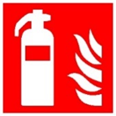 Bei Schäden, Ausschalten und Lehrer informierenSchäden nur vom Fachmann beseitigen lassenBei Fettbränden: Ruhe bewahren und Pfanne oder Topf mit Deckel abdeckenGGF. CO² Löscher benutzenBei Schäden, Ausschalten und Lehrer informierenSchäden nur vom Fachmann beseitigen lassenBei Fettbränden: Ruhe bewahren und Pfanne oder Topf mit Deckel abdeckenGGF. CO² Löscher benutzenBei Schäden, Ausschalten und Lehrer informierenSchäden nur vom Fachmann beseitigen lassenBei Fettbränden: Ruhe bewahren und Pfanne oder Topf mit Deckel abdeckenGGF. CO² Löscher benutzenBei Schäden, Ausschalten und Lehrer informierenSchäden nur vom Fachmann beseitigen lassenBei Fettbränden: Ruhe bewahren und Pfanne oder Topf mit Deckel abdeckenGGF. CO² Löscher benutzenErste HilfeErste HilfeErste HilfeErste HilfeErste HilfeErste HilfeErste Hilfe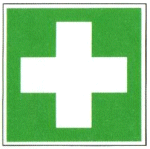 Den Lehrer (Ersthelfer) informieren (siehe Alarmplan) Verletzungen sofort versorgenEintragung in das Verbandbuch vornehmen      Notruf: (0)112					Krankentransport:  (0)19222Den Lehrer (Ersthelfer) informieren (siehe Alarmplan) Verletzungen sofort versorgenEintragung in das Verbandbuch vornehmen      Notruf: (0)112					Krankentransport:  (0)19222Den Lehrer (Ersthelfer) informieren (siehe Alarmplan) Verletzungen sofort versorgenEintragung in das Verbandbuch vornehmen      Notruf: (0)112					Krankentransport:  (0)19222Den Lehrer (Ersthelfer) informieren (siehe Alarmplan) Verletzungen sofort versorgenEintragung in das Verbandbuch vornehmen      Notruf: (0)112					Krankentransport:  (0)19222Instandhaltung, EntsorgungInstandhaltung, EntsorgungInstandhaltung, EntsorgungInstandhaltung, EntsorgungInstandhaltung, EntsorgungInstandhaltung, EntsorgungInstandhaltung, EntsorgungMängel sind umgehend dem Lehrer bzw. Vorgesetzten zu meldenInstandsetzung nur durch beauftragte und unterwiesene PersonenE- Check alle 4 Jahre durch eine ElektrofachkraftMängel sind umgehend dem Lehrer bzw. Vorgesetzten zu meldenInstandsetzung nur durch beauftragte und unterwiesene PersonenE- Check alle 4 Jahre durch eine ElektrofachkraftMängel sind umgehend dem Lehrer bzw. Vorgesetzten zu meldenInstandsetzung nur durch beauftragte und unterwiesene PersonenE- Check alle 4 Jahre durch eine ElektrofachkraftMängel sind umgehend dem Lehrer bzw. Vorgesetzten zu meldenInstandsetzung nur durch beauftragte und unterwiesene PersonenE- Check alle 4 Jahre durch eine ElektrofachkraftFreigabe:Bearbeitung:14. Juni 2021Freigabe:SchulleitungBearbeitung:14. Juni 2021